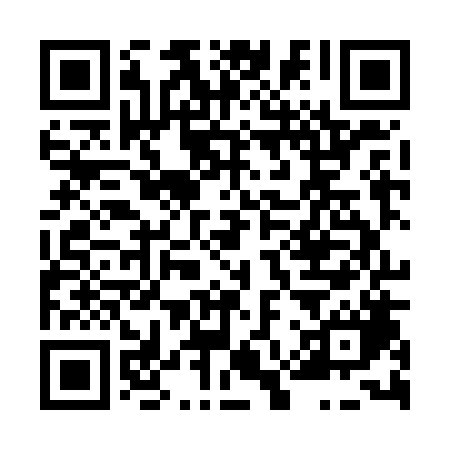 Ramadan times for Bolehost', Czech RepublicMon 11 Mar 2024 - Wed 10 Apr 2024High Latitude Method: Angle Based RulePrayer Calculation Method: Muslim World LeagueAsar Calculation Method: HanafiPrayer times provided by https://www.salahtimes.comDateDayFajrSuhurSunriseDhuhrAsrIftarMaghribIsha11Mon4:294:296:1712:064:015:555:557:3712Tue4:274:276:1512:054:025:565:567:3913Wed4:244:246:1312:054:035:585:587:4014Thu4:224:226:1112:054:056:006:007:4215Fri4:204:206:0912:044:066:016:017:4416Sat4:174:176:0712:044:076:036:037:4617Sun4:154:156:0412:044:096:046:047:4718Mon4:124:126:0212:044:106:066:067:4919Tue4:104:106:0012:034:116:086:087:5120Wed4:084:085:5812:034:126:096:097:5321Thu4:054:055:5612:034:146:116:117:5522Fri4:034:035:5312:024:156:126:127:5723Sat4:004:005:5112:024:166:146:147:5924Sun3:583:585:4912:024:176:166:168:0025Mon3:553:555:4712:024:196:176:178:0226Tue3:523:525:4512:014:206:196:198:0427Wed3:503:505:4212:014:216:206:208:0628Thu3:473:475:4012:014:226:226:228:0829Fri3:453:455:3812:004:246:246:248:1030Sat3:423:425:3612:004:256:256:258:1231Sun4:394:396:341:005:267:277:279:141Mon4:374:376:3112:595:277:287:289:162Tue4:344:346:2912:595:287:307:309:183Wed4:314:316:2712:595:297:327:329:204Thu4:294:296:2512:595:307:337:339:225Fri4:264:266:2312:585:327:357:359:246Sat4:234:236:2112:585:337:367:369:267Sun4:204:206:1812:585:347:387:389:298Mon4:184:186:1612:575:357:397:399:319Tue4:154:156:1412:575:367:417:419:3310Wed4:124:126:1212:575:377:437:439:35